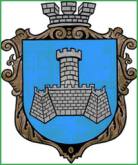 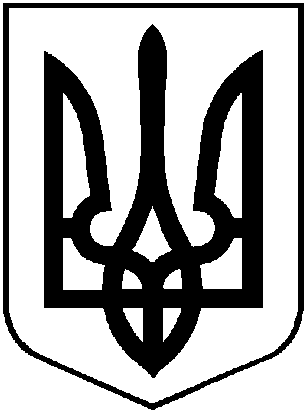 УКРАЇНАВІННИЦЬКОЇ ОБЛАСТІМІСТО ХМІЛЬНИК        РОЗПОРЯДЖЕННЯ       МІСЬКОГО ГОЛОВИВід “19” січня 2021 р.                                                                   №16-рПро конкурсну комісію для проведення конкурсного відбору на службу в Хмільницьку міську раду 	Керуючись ст.ст. 42,59 Закону України “Про місцеве самоврядування в Україні”, Законом України “Про службу в органах місцевого самоврядування”, ст.15 Закону України “Про державну службу”, відповідно до Постанови Кабінету Міністрів України від 15.02.2002 року №169 “Про затвердження Порядку проведення конкурсу на заміщення вакантних посад державних службовців”, враховуючи службову записку начальника відділу управління персоналом міської ради Сидоришиної О.Ю. від 31.12.2020 р. №4233/01-30:1.Затвердити  конкурсну комісію для проведення конкурсного відбору на службу в Хмільницьку міську раду в наступному складі:Сташко Андрій Володимирович – заступник міського голови з питань діяльності виконавчих органів міської ради – голова комісії.Сидоришина Ольга Юріївна – начальник відділу управління персоналом міської ради – секретар комісії.Ваховський Сергій Вікторович – радник міського голови - член комісії.Маташ Сергій Петрович – керуючий справами виконкому міської ради – член комісії.Тендерис Оксана Володимирівна – начальник організаційного відділу міської ради – член комісії.Буликова Надія Анатоліївна – начальник юридичного відділу міської ради – член комісії.7) Тимошенко Ірина Ярославівна – начальник управління праці та соціального захисту населення міської ради   –   член комісії.2. Визнати такими, що втратили чинність, розпорядження міського голови від 23.12.2019 року №103-рк  “Про конкурсну комісію для проведення конкурсного відбору на службу в Хмільницьку міську раду”.3. Контроль за виконанням цього розпорядження залишаю за собою.               Міський голова    				М.В.ЮрчишинА.СташкоС.Маташ                      І.Тимошенко                      С.Ваховський                      О.Тендерис                      Н.Буликова                      О.Сидоришина 